DictoglossThis resource is for the teacher. It provides the content and instructions you need to share with students.This dictogloss activity requires students to listen to the teacher read aloud a text several times and aim to reconstruct it. Students can complete this activity in their books or on their devices.Read the transcript aloud. Students are not permitted to make any notes as they listen. After the text is read aloud, students can write down as many words as they remember.Read the transcript aloud a second time. Students are not permitted to make any notes. After the text is read aloud, students pair up and use both of their notes to try and reconstruct the text. Provide students approximately 10 minutes to consolidate their notes and form the text.Read the transcript aloud a third time. Students are not permitted to make any notes. After the text is finished being read aloud, students work with their partner to make any changes to their reconstruction. Provide students approximately 5 to 10 minutes to finish their task.Display the transcript. Students check their work against the transcript and edit their text to ensure their final product is correct. Ask students to highlight the sections of the text that they missed. Differentiation examples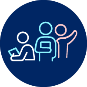 Students with advanced proficiency – where possible, pair students with advanced proficiency together. Instead of writing the text, students take on the role of buyer and seller and recall the text orally.High potential and gifted students – after completing the activity, students edit the text and create an alternate ending. For example, going to another shop where the item is cheaper, or buying additional items.Students requiring additional support – provide students a jumbled-up version of the transcript. After each round of listening to the text, students try and re-order the pieces of the transcript.TranscriptHalo. Nama saya Lestari.Kemarin, saya ke pasar malam dan beli oleh-oleh. Ada banyak pilihan di sana tetapi tidak ada ukiran kecil.Saya beli dua sarung yang biru dan merah muda untuk lima puluh ribu rupiah. Murah, ya?Saya juga beli kaus, kacamata hitam dan tas besar untuk tiga ratus lima puluh ribu rupiah.Saya pikir saya pandai tawar-menawar.© State of New South Wales (Department of Education), 2024The copyright material published in this resource is subject to the Copyright Act 1968 (Cth) and is owned by the NSW Department of Education or, where indicated, by a party other than the NSW Department of Education (third-party material).Copyright material available in this resource and owned by the NSW Department of Education is licensed under a Creative Commons Attribution 4.0 International (CC BY 4.0) license.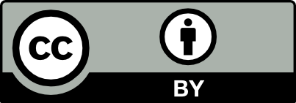 This license allows you to share and adapt the material for any purpose, even commercially.Attribution should be given to © State of New South Wales (Department of Education), 2024.Material in this resource not available under a Creative Commons license:the NSW Department of Education logo, other logos and trademark-protected materialmaterial owned by a third party that has been reproduced with permission. You will need to obtain permission from the third party to reuse its material.Links to third-party material and websitesPlease note that the provided (reading/viewing material/list/links/texts) are a suggestion only and implies no endorsement, by the New South Wales Department of Education, of any author, publisher, or book title. School principals and teachers are best placed to assess the suitability of resources that would complement the curriculum and reflect the needs and interests of their students.If you use the links provided in this document to access a third-party's website, you acknowledge that the terms of use, including licence terms set out on the third-party's website apply to the use which may be made of the materials on that third-party website or where permitted by the Copyright Act 1968 (Cth). The department accepts no responsibility for content on third-party websites.